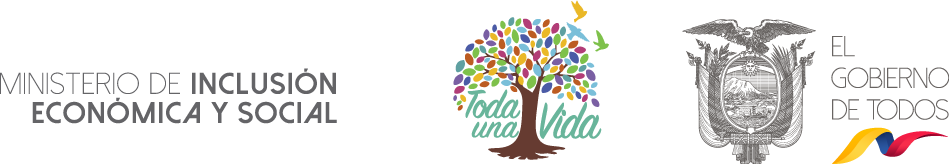 CONSENTIMIENTO INFORMADOLa Sra.___________________________________________________________________________mayor de edad, con domicilio en______________________________________________________  C.I ____________________________, El Sr.___________________________________________________________________________mayor de edad, con domicilio en______________________________________________________ C.I _____________________________.MANIFIESTAN Que consienten la participación en el proceso de captación de Familias Acogientes, entendido en todas sus etapas, consideradas de la siguiente manera:Primera inducción Estudio SocialEstudio PsicológicoCapacitaciónAcreditaciónQue consienten la participación en cada etapa, que conocen y aceptan el invertir su tiempo en el desarrollo de las mismas, así como continuar o no en el proceso, de acuerdo a los resultados del estudio y al criterio técnico que se emita, terminado el proceso. Que hemos sido informados de que, todo dato proporcionado al equipo profesional, durante el proceso, está sujeto a estricta confidencialidad y que, por lo tanto, no puede ser divulgada a terceras personas sin nuestro consentimiento expreso. Que hemos sido informados que los profesionales están obligados a revelar ante las instancias oportunas, información confidencial en aquellas situaciones que pudieran representar un riesgo muy grave para nuestro hijo/hija, terceras personas o bien porque así le fuera ordenado judicialmente.En el supuesto de que la autoridad judicial exija la revelación de alguna información, los profesionales estarán obligados a proporcionar sólo aquella que sea relevante para el asunto en cuestión manteniendo la confidencialidad de cualquier otra información.  Que aceptamos que seremos informados y participaremos activamente durante todo el proceso de captación, manteniendo como confidenciales los datos que así hayamos acordado previamente entre nosotros, nuestro hijo/a y el/la profesional. A considerar:Desde nuestra legislación, a partir de los doce años (o bajo criterio técnico-legal) habrá que considerar la opinión del niño, niña o adolescente que será tanto más determinante cuanto mayor sea su edad y su capacidad de discernimiento. Los aspectos de los que se informará a los padres y aquellos de los cuales se mantendrá la confidencialidad y que, por tanto, quedarán restringidos a la relación entre el niño, niña o adolescente y el profesional, serán acordados previamente tras una negociación en la que participarán todas las partes interesadas (padres, hijos y profesionales).   En el caso de que el/la profesional lo estime necesario, consentimos/no consentimos en que se registre las intervenciones mediante medios audio-visuales para su revisión personal.   En _________, a ________ de ___________________ del 20____  Nombre/Firma del señor:Nombre/Firma de la señora: Nombre/Firma del niño, niña o adolescente (de ser el caso):  Nombre/Firma de los profesionales:   